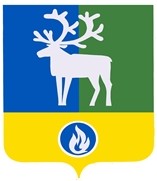                                  СЕЛЬСКОЕ ПОСЕЛЕНИЕ ЛЫХМА                                    БЕЛОЯРСКИЙ РАЙОН                                    ХАНТЫ-МАНСИЙСКИЙ АВТОНОМНЫЙ ОКРУГ - ЮГРА                           СОВЕТ ДЕПУТАТОВ                       СЕЛЬСКОГО ПОСЕЛЕНИЯ ЛЫХМАРЕШЕНИЕПРОЕКТот	2022 года	№О внесении изменений в решение Совета депутатов сельского поселения Лыхма от 25 ноября 2010 года № 31В соответствии с пунктом 2 статьи 387 Налогового кодекса Российской Федерации от 5 августа 2000 года № 117-ФЗ Совет депутатов сельского поселения Лыхма  решил:Внести в пункт 3 решения Совета депутатов сельского поселения Лыхма  от 25 ноября 2010 года № 31 «О земельном налоге на территории сельского поселения Лыхма» следующие изменения:подпункт 18 изложить в следующей редакции:«18) земельные участки, предназначенные для обеспечения деятельности организаций и (или) объектов связи, радиовещания, телевидения, информатики и права на которые возникли у участников земельных отношений по основаниям, предусмотренным Земельным кодексом Российской Федерации, федеральными законами и законами субъектов Российской Федерации, - 0,75 %;»;дополнить подпунктом 20 следующего содержания:«20) прочие земельные участки, - 1,5 %.».Опубликовать настоящее решение в бюллетене «Официальный вестник сельского поселения Лыхма  ».Настоящее решение вступает в силу после его официального опубликования и распространяется на правоотношения, возникшие с 1 января 2022 года.Глава сельского поселения Лыхма  	Н.В. Бызова